SMLOUVA O ÚČASTI NA ŘEŠENÍ PROJEKTUZápadočeská univerzita v PlzniIČO: 49777513sídlo: Univerzitní 2732/8, 301 00 Plzeň bankovní  spojení: 20095-64738311/071Ozastoupená: doc. Ing. Luděk Hynčík, Ph.O.,  prorektor pro výzkum a  vývojveřejná vysoká škola podle zákona č. 111/1998 Sb., ve znění pozdějších  předpisůdále jen „Příjemce"aMavel, a.s.IČO: 00549771sídlo: Jana Nohy 1237, 256 01 Benešov bankovní spojení: 106 9480 /0300, ČSOB a.s.zastoupená: Ing. Jiří Veis, člen představenstva a Ing. Martin Šinták, člen představenstva zapsaná v obchodním rejstfíku vedeném u Městského soudu v Praze pod sp. zn. B 176 dále  jen  „Další  účastník projektu",společně pak" Smluvnístrany",podle ust. § 1746 odst. 2 zákona č. 89/2012 Sb., občanský zákoník, ve znění pozdějších předpisů, a§ 2  odst. 2 písm. j) zákona  č. 130/2002  Sb., o podpoře  výzkumu, experimentálního  vývoje a  inovací z veřejných prostředků a o změně některých souvisejících zákonů (zákon o podpoře výzkumu, experimentálního vývoje a inovací), ve znění pozdějších předpisů (dále jen" Zákon") uzavírají tuto Smlouvu o účasti na řešení projektu (dále jen" Smlouva"):Čl. I.Předmět SmlouvyPředmětem této Smlouvy je vymezení práv a povinností Smluvních stran při jejich vzájemné spolupráci na řešení projektu výzkumu, vývoje a inovací s názvem " Moderní metody pro tvarovou optimalizaci Francisových turbín" a č íslem: TK04020250 (dále jen . Projekt") realizujícím program Technologické agentury české republiky (dále jen . Poskytovatel" nebo . TA ČR") s názvem Théta, 4. veřejná soutěž.Předmětem  této Smlouvy  je dále  vymezení podmínek, za kterých  bude Příjemcem  poskytnuta část  účelových  finančních  prostředků  Dalšímu účastníkovi  projektu,  úprava  práv  a  povinností Smluvních stran k hmotnému majetku nutnému k řešeni Projektu a dále úprava vlastnických práv k výsledkům Projektu a podmínek využití výsledků  Projektu.Čl. li.Řešení ProjektuDalší účastník projektu je povinen řešit Projekt v souladu s touto Smlouvou, schváleným návrhem Projektu a Smlouvou o poskytnutí podpory k Projektu uzavřenou mezi Příjemcem a Poskytovatelem (dále jen „Smlouva o poskytnuti podpory"), včetně jejich dalších příloh a    součásti-   Závazných  parametůr   řešeni  projektu  (dále  jen  „Závazné parametry  řešení  projektu")	aVšeobecných podmínek TA ČR verze 6 (dále jen „Všeobecné podmínky"), s výjimkou ustanovení, z jejichž podstaty vyplývá, že se nemohou vztahovat na Dalšího účastníka projektu. V případě rozporu této Smlouvy a Smlouvy o poskytnutí podpory,  včetně  jejich prfloh,  má přednost úprava dle Smlouvy o poskytnutí podpory, včetně jejích příloh. Kopii Smlouvy o poskytnutí  podpory,  vč.  jejích příloh, se Příjemce zavazuje předat  Dalšímu účastníkovi  projektu bez  zbytečného  odkladu po  jejím uzavření.Smluvní strany se touto Smlouvou zavazuj,í že v rámci spolupráce na řešení Projektu budou provádět ve stanovených termínech a ve stanoveném rozsahu úkony konkrétně jim určené ve schváleném návrhu Projektu a v Závazných parametrech řešení projektu, směřující k realizaci Projektu,  popřípadě i  další úkony nutné nebo potřebné  pro realizaci Projektu.Smluvní strany jsou povinnyřešit Projekt tak, aby bylo dosaženo účelu podpory a splněnyveškeré závazky z této Smlouvy, ze Smlouvy o poskytnutí podpory a ze schváleného návrhu Projektu vyplývající.Smluvní strany jsou povinny zahájit řešení Projektu v termínu uvedeném v Závazných parametrech řešení projektu, nejpozději však do 60 kalendářních dnů ode dne nabytí účinnosti Smlouvy o poskytnutí podpory, a jsou povinny svou činností při řešení Projektu dosahovat výsledků ve lhůtách uvedených v Závazných parametrech řešení projektu.Smluvní strany jsou povinny ukončit řešení Projektu nejpozději do 31.12.2025Fyzickou osobou, kteráje odpovědná za řešení Projektu, je: Příjemce:Další  účastník projektu:Smluvní strany se zavazují k účasti na pravidelných pracovních schůzkách za účelem kontroly věcného a finančního plnění Projektu, které svolává hlavní řešitel, schůzky mohou být realizovány  za pomocí komunikačních technologií. Schůzek se budou účastnit zejména hlavní řešitel a další řešitel.Čl. Ill.Stanovená část účelové podpory pro Dalšího účastníka projektuPříjemce je  za  předpokladu,  že  Další  účastník  projektu  řádně  plní  závazky  vyplývající  z této Smlouvy, zejména pak předloží ve stanovených termínech příslušné zprávy a jiné dokumenty o postupu řešeni Projektu, povinen poskytnout Dalšímu účastníkovi projektu stanovenou část účelové podpory pro jednotlivé kalendářní roky řešeni Projektu (dále jen „Dotace"), a to ve výši stanovenév Závazných parametrech řešení projektu.Za předpokladusplněni podmínky stanovené v odstavci 1. tohoto článku je Příjemce povinen poskytnout Dalšímu účastníkovi projektu část Dotace určenou pro Dalšího účastníka projektu vždy nejpozději do 14 kalendářních dnů ode dne, kdy Příjemce obdržel příslušnou část dotace od Poskytovatele. Příjemce je povinen poskytnout Dalšímu účastníkovi projektu na základě jeho písemné žádosti kopii výpisu z účtu, z kterého bude patrné, kdy obdržel finanční prostředky od Poskytovatele.Příjemce poskytne Dalšímu účastníkovi projektu Dotaci pro příslušný kalendářní rok přímým převodem Dotace z bankovního účtu Příjemce na bankovní účet Dalšího účastníka   projektu.Další účastník projektu je povinen použít Dotaci výlučně k úhradě uznaných nákladů Projektu. Další  účastník  projektu   je  dále  povinen   vést  o  jednotlvi ých  poskytnutých  částech  Dotace samostatnou účetní evidenci v souladu se zákonem č. 563/1991 Sb., o účetnictví, ve znění pozdějších předpisů. Stanoví-li tak Příjemce, je Další účastník projektu povinen předložit k auditu účetnictví vztahující se k Projektu.Veškeré  činnosti,  na které je Dotace poskytována,  musí  směřovat  k dosaženi  cílů Projektu neboli k naplnění účelu podpory, tj. Další účastník projektu vytvoří předpoklady k tomu, aby těchto cílů  bylo dosaženo.  Cíle Projektu jsou uvedeny  v  Závazných parametrech  projektu.Nedojde-li k poskytnutí příslušné části účelové podpory Poskytovatelem Příjemci nebo dojde-li k opožděnému  poskytnuti  příslušné  části účelové  podpory  Poskytovatelem  Příjemci v důsledku regulace čerpání státního rozpočtu, Příjemce neodpovídá Dalšímu účastníkovi projektuza škodu, která   vznikla  Dalšímu   účastníkovi  projektu  jako  důsledek   této  situace.   V případě,   že  dojde k pozastavení poskytnutí příslušné části účelové podpory Poskytovatelem z důvodu porušeni povinností některé Smluvní strany, odpovídá porušující Smluvní strana druhé Smluvní straně za způsobenouškodu.V případě požadavku Poskytovatele na vrácení účelové podpory z důvodů na straně Dalšího účastníka projektu, je Další účastník projektu povinen vrátit Príjemci dotčenou část Dotace způsobem a v termínu stanoveném Příjemcem, když je před tím oprávněn vznést odůvodněné námitky proti takovému vracení Dotace u Poskytovatele, k čemuž mu Příjemce poskytne součinnost.Čl. IV.Uznané náklady ProjektuUznanými náklady Projektu se rozumí způsobilé náklady vynaložené na činnosti uvedené v ust. § 2 odst. 2 písm. m) Zákona, které Poskytovatel schválil a které jsou zdůvodněné.Výše  způsobilých  nákladů  na  řešení  Projektu  pro  Dalšího  účastníka  projektu  je  stanovena v Závazných parametrech řešení projektu.O způsobilých  nákladech  Projektu  je Další  účastník projektu povinen  vést oddělenou evidenci  v souladu se zákonem č. 563/1991 Sb., o účetnictví, ve zněnl pozdějších předpisů.Čl. v.Ho dnocení  ProjektuZa účelem ověřeni a zhodnocení postupu spolupráce Dalšího účastníka projektu na řešení Projektu je Další účastník projektu povinen předložit Příjemci:průběžné zprávy,mimořádné zprávy,závěrečnou zprávu a implementační plán,zprávu o implementaci výsledků,výkazy uznaných nákladů Projektu,další zprávy, pokud tak stanoví Příjemce,to vše ve formátu, v rozsahu, s obsahem a v počtu vyhotovení dle požadavků Poskytovatele.Průběžnou zprávou se rozumí zpráva o postupu řešení Projektu Dalším účastníkem projektu za každý rok řešení a případných odchylkách v obsahu řešeni Projektu a zpráva o dosažených výsledcích za uplynulé období.Průběžné zprávy je Další účastník projektu povinen předkládat Příjemci vždy nejpozději do 1O pracovních dnů před uplynutím lhůty pro předloženi zprávy stanovené Příjemci Poskytovatelem, přičemž průběžná zpráva musí zahrnovat období daného kalendářního roku.  Příjemce  je oprávněn vyžádat si průběžnou zprávu i mimo tuto pravidelnou roční periodicitu. V takovém případě je Další účastník projektu povinen předložit průběžnou zprávu nejpozději do 15 kalendářních dnů od data, kdy si Příjemce průběžnou zprávu vyžádal.Mimořádnou zprávu předkládá Další účastník projektu na základě žádosti Příjemce, a to zejména v případech podezření Poskytovatele na porušování povinností Příjemce nebo Dalšího účastníka projektu.Závěrečnou zprávou se rozumí zpráva o všech pracích, cílech, výsledcích a závěrech vyplývajících ze spolupráce Dalšího účastníka projektu na řešení Projektu, se shrnutím všech poznatků z těchto úkonů vyplývajících. Jako součást závěrečné zprávy je Další účastník projektu povinen Příjemci předložit podklady o celkových vynaložených způsobilých nákladech Projektu.Závěrečná zpráva musí zahrnovat celé období řešení Projektu a musí být Dalším účastníkem projektu poskytnuta  Příjemci  do  dvaceti kalendářních  dnů po  ukončení  řešení  Projektu,  a  to i v případě předčasného ukončení Projektu.Implementační plán je dokument, který blíže specifikuje, jakým způsobem budou Výsledky  Projektu využity v praxi.Zpráva o implementaci výsledků je strukturovanáinformace o průběhu implementace Výsledků Projektu a o plnění implementačního plánu, předkládaná za účelem vyhodnocení plnění indikátorů stanovených daným dotačním programem a dalších ukazatelů využitelných pro vyhodnocení efektivnosti poskytnuté podpory. Zpráva o implementaci výsledků musí být Dalším účastníkem projektu poskytnuta Příjemci do 20. července roku následujícího po ukončení sledovaného tríletého období implementace.Výkazy způsobilých nákladů Projektu se rozumí výkazy, které zachycují a prokazují čerpání způsobilých  nákladů  Dalším  účastníkem  projektu  v souladu  se  schváleným návrhem  Projektu  a touto Smlouvou a  Závaznými  parametry řešení projektu.1o. Výkazy způsobilých nákladů je Další  účastník  projektu povinen předkládat  dohromady společně s každou průběžnou zprávou, a to v termínech stanovenýchpro odevzdání průběžné zprávy podle odst. 3.  tohoto článku.Další účastník projektuje povinen uvádět informace, které nejsou zmatečné, a zajistit, že veškeré informace uváděné ve zprávách či jiných zasílaných dokumentech nejsou v rozporu se skutečným stavem, zejména finanční vypořádání uváděné v závěrečné zprávě odpovídají skutečné výši vrácené nevyčerpané části podpory.Je-li Další účastník projektu zároveň aplikační garant Projektu, je povinen vyjádřit se v přiměřené lhůtě stanovené Příjemcem k případným žádostem o změnu Projektu, jedná-li se o změnu týkající se hlavních výstupů Projektu, a dále vyjádřit se k průběhu spolupráce a řešení Projektupro účely předkládáni průběžných zpráv a závěrečné zprávy; tato vyjádřeni budou přílohou průběžných zpráv a závěrečné zprávy z řešení  Projektu.Čl. VI.Práva ke hmotnému majetkuVlastníkem   hmotného   majetku  (infrastruktury,)  nutného  k   řešeni Projektu   a pořízenéhoz poskytnuté podpory je ta Smluvní strana, která majetek pořídila. Pokud došlo k pořízení hmotného majetku společně více Smluvními stranam,i je předmětný hmotný majetek v podílovém spoluvlastnictví těchto Smluvních stran, přičemž jejich podíl na vlastnictví hmotného majetku se stanoví podle poměru finančních prostředků vynaložených na potízení předmětného hmotného majetku.Po dobu realizace  Projektu  není Další  účastník  projektu  oprávněn bez souhlasu  Poskytovatele s hmotným majetkem podle odstavce 1. tohoto článku disponovat ve prospěch třetí osoby,  zejména pak není oprávněn tento hmotný majetek zcizit, převés,t zatížit, pronajmou,t půjčit či zapůjčit.Hmotný majetek podle odstavce 1 jsou Smluvní strany oprávněny využívat pro řešení Projektu bezplatně.Čl. VII.Řízení vnesených právZa vnesená práva jsou považována taková práva duševního vlastnictví (tj. autorská práva, práva průmyslového vlastnictví, know-how, obchodní tajemství apod.}, která mají Smluvní strany v době uzavření této Smlouvy nebo je získají později nezávisle na řešení Projektu a která jsou pro řešení Projektu nezbytná.Vnesená práva ostatních Smluvních stran mohou Smluvní strany užívat bezplatně pro potřeby řešení Projektu. K jiným účelům mohou Smluvní strany užívat  vnesená  práva  ostatních Smluvních stran pouze na základě předchozí písemné licenční smlouvy za běžných tržních podmínek.Smluvní strany nesmí vnesená práva ostatních Smluvních stran poskytnout třetím osobám a nesmějí je komerčně využívat.4Čl. VIII.Práva k výsledkům ProjektuVýsledkem Projektu se pro účely této Smlouvy rozumí výsledek podle ust. § 2 odst. 2 písm. k) Zákona, vzniklý samostatnou činnosti Příjemce nebo Dalšího účastnlka projektu nebo společným spolupůsobením Smluvních stran v rámci řešení Projektu (dále jen" Výsledek projektu").Vlastníkem práv k Výsledku projektu je Příjemce nebo Další účastnlk projektu, podle toho, kdo takového Výsledku projektu dosáhl sám. Pokud došlo k dosaženi Výsledku projektu společně víceSmluvními   stranam,i   je   předmětný   Výsledek   projektu   v podílovém   spoluvlastnictví    těchtoSmluvních stran, přičemž jejich podll se stanoví podle poměru jejich tvůrčlch příspěvků  na  dosažení Výsledku projektu. Pokud není možné určit mlru tvůrčlch příspěvků na  dosaženi  Výsledku projektu a Smluvní strany se nedohodly jinak,  je spoluvlastnický podíl  Smluvních  stran  na  Výsledku  projektu  stejný.   Při  stanovení  spoluvlastnického  podllu  se  dále  úměrně  přihllžl  k poměru  nákladů   jednotlivých   Smluvních   stran  na  řešeni  Projektu   tak,  aby  nedocházelo k zakázané nepřímé  veřejné podpoře.Pokud Smluvní strana, která je výzkumnou organizací nebo provozovatelem výzkumné infrastruktury, v rámci Projektu dosáhne Výsledku projektu nebo se bude podílet na dosaženi Výsledku projektu, který lze chránit podle zákonů upravujících ochranu výsledků autorské, vynálezecké nebo obdobné tvůrčí činnost,i mohou být práva této Smluvní strany - výzkumné organizace či provozovatele výzkumné infrastruktury, k tomuto Výsledku projektu postoupena jiné Smluvní straně nebo k němu jiná Smluvní strana může získat přlstupová práva, a to vždy za tržnl cenu.Výsledek projektu, který patří pouze jedné ze Smluvníchstran, může tato Smluvní strana užívat bez omezení. Výsledek projektu, který mají Smluvní strany ve spoluvlastnictví, může každý ze spoluval stnlků  užívat  nekomerčně  bez  omezení  a  komerčně  pouze  poté,  co  budou  předem plsemně dohodnuty podmlnky takového užití. Komerčnlm užitím Výsledku projektu se rozumí jeho užití v rámci stávajícího či nového výrobku, technologie či služby a jejich uplatnění na trhu nebo použití pro koncepci a poskytování služby. Poskytnutí Výsledku projektu ve spoluvlastnictví Smluvních stran třetím osobám je možné pouze na základě písemné dohody uzavřené všemi spoluvlastnlky předmětného  Výsledku projektu.Výsledky projektu ve výhradním vlastnictví jiné Smluvní strany mohou Smluvní strany užívat bezplatně výhradně pro potřeby řešení Projektu a po dobu řešení projektu.Smluvní strany mají právo na nevýhradní licenci za tržních podmlnek k vneseným právům a/nebo Výsledkům projektu ve vlastnictví jiné Smluvní strany, pokud je nezbytně potřebuij pro využití vlastních Výsledků projektu, protože bez nich by bylo užití vlastních Výsledků projektu technicky nebo právně nemožné. O licenci je třeba požádat do dvou let od skončení Projektu.Smluvní strany jsou povinny zajistit Výsledkům projektu adekvátnl ochranu podle předpisů práva duševnlho vlastnictvl.Smluvní strany se zavazují v souladu s ustanovenlm čl. 13 Všeobecných podmínek uzavm smlouvu o využití Výsledku Projektu, která bude mít náležitosti uvedené v čl. 13 Všeobecných podmínek. Ve smlouvě o využití Výsledku projektu zároveň vlastníci Výsledku projektu poskytnou aplikačnlmu  garantovi  nevýhradní  oprávněni  užit  Výsledek  projektu,  který  má  být  aplikován v praxi, a to za obvyklou tržní cenu. Je-li aplikační garant organizačnl složkou státu nebo územně samosprávním   celkem  a  bude-li  Výsledek  projektu  užívat  ke  své  nevýdělečné  činnosti,  lze v odůvodněných případech oprávnění užívat Výsledek projektu poskytnout za cenu nižšl, než je cena tržnl, či bezúplatně.Ustanovení předchozích odstavců nebráni tomu, aby Smluvní strany po vzájemné dohodě  upravily vlastnická a užívací práva k Výsledkům projektu v jednotlivých případech odlišně při respektování platné legislativy a podmínek Projektu stanovených  Poskytovatelem.Pokud se Smluvní strany nedohodnou písemně jinak, uplatní se ustanoveni tohoto  článku obdobně na nároky k Výsledkům projektu v případě předčasného ukončení Smlouvy.Právo na započítání Výsledku projektu do Rejstříku informaci o výsledclch má Smluvní  strana,  která daného Výsledku projektu dosáhla sama, jinak podle Metodiky hodnoceni výsledků výzkumua vývoje vydávané Radou vlády pro Výzkum a vývoj a platné pro kalendářní rok, v němž má být Výsledek projektu vykázán.Další účastník projektu ruči za to, že jím vytvořené Výsledky projektu nezasahují do práv k předmětům duševního vlastnictví nebo jiných práv třetích osob, a to pro jakékoliv využití Výsledků projektu v české republice i v zahraničí.Čl. IX.Poskytování informacíSmluvní strany jsou povinny vzájemně si poskytovat v písemné podobě a v předepsané formě úplné, pravdivé a včasné informace o jimi řešené části Projektu, zejména pak informacea údaje o získaných poznatcích a jiných Výsledcích projektu určených právními předpisy ke zveřejnění prostřednictvím informačního systému výzkumu, vývoje a inovací, jakmile bylo takového Výsledku projektu dosaženo.Zveřejňuje-li Další účastník projektu informace o Projektu nebo o Výsledcích projektu, je povinen důsledně uvádět identifikační kód Projektu podle Centrální evidence projektů a dále tu skutečnost, že Výsledek projektu byl získán za finančního přispění Poskytovatele v rámci účelové podpory výzkumu, vývoje a inovací. Zveřejněním informaci o Projektu nebo o Výsledcích projektu nesmí být ohroženy cile Projektu ani dotčena nebo ohrožena ochrana Výsledků projektu, jinak porušující Smluvní strana odpovídá jiné Smluvní straně za způsobenou škoduNedohodnou-li se Smluvní strany v konkrétním případě jinak, jsou veškeré informace, které získá jedna Smluvní strana od jiné Smluvní strany v rámci řešení Projektu a které nejsou  obecně  známé, považovány za důvěrné a Smluvní strana, která získala důvěrné  informace,  je povinna  tyto informace uchovat v tajnosti, zajistit, aby k nim neměla přístup třetí strana, a nesdělit je třetí straně. Smluvní strana, které byly důvěrné informace poskytnuty, je smí sdělit pouze svým zaměstnancům a jiným osobám, které jsou pověřeny  činnostmi  v rámci  řešeni Projektu  a  které tato Smluvní strana zavázala k mlčenlivosti. Smluvní strana, které byly poskytnuty důvěrné informace, nesmí tyto informace použít za jiným  účelem  než k řešeni Projektu.  Toto ustanovení platí i po ukončení účinnosti Smlouvy. V případě předání důvěrné informace v písemné podobě musí být předávaný dokument viditelně označen jako důvěrný. V případě předáni  důvěrné informace ústně musí být přijimajici strana informována o důvěrné povaze informace při jejím předání a tato skutečnost pak musí být potvrzena písemně nejpozději do 3 dnů od předáni. Smluvní  strany  jsou dále povinny  nakládat  s  veškerými dalšími  skutečnostmi, které  se vztahují k Projektu, tak, aby nebyly ohroženy výsledky a clle  Projektu.Čl. X.Kontrola průběhu Řešeni části ProjektuPříjemce je oprávněn kdykoliv v průběhu řešení Projektu nebo i po dobu deseti let od jeho ukončení provádět kontrolu hospodaření Dalšího účastníka projektu s Dotací, komplexní kontrolu Výsledků projektu, kontrolu plnění cílů Projektu, včetně kontroly účelnosti čerpáni a využití prostředků Dotace, způsobilých nákladů a finanční kontrolu, přičemž Další účastník projektu je povinen prováděni kontrol Příjemci umožnit a poskytnut mu potřebnou součinnost.Příjemce prohlašuje, že uvedené kontroly bude provádět pouze v rozsahu stanoveném právními předpisy, zejména pak zákonem č. 320/2001 Sb., o finanční kontrole ve veřejné správě, ve znění pozdějších předpisů, a vyhlášky č. 416/2004 Sb., ve znění pozdějších předpisů, kterou se citovaný zákon provádí.Jestliže si to Příjemce vyžádá, je Další účastník projektu povinen informovat Příjemce o  okolnostech souvisejících s řešením Projektu, zejména pak o každé skutečnost,i která by mohla ovlivnit řešení Projektu, o průběhu realizace implementačního plánu, dále je pak povinen předávat Příjemci   veškerou  korespondenci  o  Projektu,   informovat  Příjemce  o  smlouvách  uzavřených  s dodavateli v přímé souvislosti s Projektem a o obsahu jejich plněni, přičemž Další účastník projektu je povinen originály takovýchto smluv uchovávat. Další účastník projektu je povinen prokázat na výzvu Příjemce, že splňuje povinnosti stanovené pravidly poskytnutí podpory, a to ve lhůtě uvedené ve výzvě.Další účastník projektu je povinen vést o čerpání a užití veškerých finančních prostředkůurčených na řešení Projektu samostatnou účetní evidenci tak, aby tyto prostředky a nakládání s nimi byly odděleny od ostatního majetku Dalšího účastníka projektu. Tuto evidenci je Další účastník projektu povinen uchovávat po dobu deseti let ode dne ukončení účinnosti této Smlouvy.Další účastník projektu je povinen jednotlivé části Dotace ve vztahu k Příjemci finančně vypořádat  a současně vrátit nevyčerpané části Dotace v souladu s platnými právními předpisy, které stanoví termíny a zásady finančního vypořádání vztahů  se státním rozpočtem. Pokud nedojde k čerpání celé poskytnuté Dotace v průběhu řešení Projektu, je Další účastník projektu povinen vrátit nevyčerpanou část Dotace zpět Příjemci, a to do 7 kalendářních dnů poté, co se dozvi,  že tuto  část Dotace z jakéhokoliv důvodu v průběhu řešení Projektu nevyužije nebo poté, co byl Poskytovatelem či Příjemcem k jejímu vrácení vyzván. Nevyčerpanou část Dotace je Další  účastník projektu povinen vrátit Příjemci nejpozději do 15. prosince kalendářního roku,  v němž  bylo ukončeno řešení Projektu nebo do 1O kalendářních dnů poté, co byl Příjemcem k jejímu vráceni vyzván. Nejvýše 5 % z poskytnuté části Dotace poskytnuté v posledním kalendářním roce řešeni Projektu je Další účastník projektu povinen vrátit Příjemci nejpozději do 7. února kalendářního roku následujícího po ukončeni řešení  Projektu.Další účastník projektu je povinen spolu se zúčtováním Dotace předložit Příjemci zdůvodnění čerpání a užití finančních prostředků včetně písemné informace o tom, zda na účel, na který byla Dotace poskytnuta, použil i finanční prostředky z jiných zdrojů, včetně ostatních veřejných prostředků, z jakých a v jaké výši, a to ve formě stanovené Příjemcem.Čl. XI.Další povinnosti Dalšího účastníka projektuV případě  povinností,  které  nejsou  upraveny  v  této  Smlouvě,  se  postupuje   dle  Smlouvy  o poskytnutí podpory, vč. jejich příloh a jejích případných dodatků. Další  účastník  projektu  je  povinen dodržovat veškeré povinnosti Příjemce, jakož i povinnosti Dalšího účastníka projektu,  které vyplývají z ustanovení Smlouvy o poskytnutí podpory,  vč. příloh a jejich případných dodatků,  s výjimkou ustanoven,i z jejichž podstaty vyplývá, že se nemohou vztahovat na Dalšího účastníka projektu. Další účastník projektu je povinen poskytnout Příjemci veškerou potřebnou součinnost za  účelem  dodrženi  těchto  povinností  Příjemcem,  včetně  odpovědnosti  hlavního  příjemce  za porušeni rozpočtové kázně Dalším účastníkem projektu.Další účastník projektu je povinen splnit povinnosti osob, kterým byla poskytnuta podpora ze státního rozpočtu, stanovené zejména Zákonem, zákonem č. 218/2000 Sb., o rozpočtových pravidlech,  ve  znění  pozdějších  předpisů,  a  dalšlmi  právními  předpisy  a  splnit  veškeré  další podmínky užití Dotace Dalším účastníkem projektu, stanovené touto Smlouvou.Další účastník projektu souhlasí se zveřejněním svých identifikačních údajů, výše poskytnuté Dotace a závěrečné zprávy o řešení Projektu.Další účastník projektu je povinen písemně informovat Příjemce o každé změně rozhodné pro poskytování Dotace nejpozději do 4 kalendářních dnů ode dne, kdy se o změně dozvědě,l zejména o změně jeho právní formy, zahájení insolvenčního řízení, likvidaci apod., o změnách veškerých skutečností uvedených v Závazných parametrech řešení projektu, a dále o jakýchkoliv dalších změnách a skutečnostech, které by mohly mít vliv na řešeni a cíle Projektu nebo změnu údajů zveřejňovaných v IS VaVal, a o tom, že Další účastník projektu přestal splňovat podmínky kvalifikace, které nastaly v době ode dne nabytí účinnostiSmlouvy o poskytnutí podpory.Další účastník projektu je povinen nakládat s prostředky Dotace v souladu s právními předpisy správně, hospodárně, efektivně a účelně, přičemž je povinen dodržet maximální  přípustný  podíl podpory Projektu z veřejných prostředků na způsobilých nákladech Projektu.Další účastník projektu prohlašuje, že si je vědom své povinnosti vyčíslit a odvést Poskytovateli prostřednictvím Příjemce příjmy z Projektu dle článku 9 Všeobecných  podmínek a nezamezovat  v získávání těchto příjmů.Další účastník projektu je odpovědný Příjemci za porušení rozpočtové kázně Dalším účastníkem projektu, Příjemce je pak odpovědný Poskytovateli za porušení rozpočtové kázně Dalším účastníkem  projektu.Další účastník projektu je povinen přijmout opatření k odstranění nedostatků zjištěných při veřejnosprávní kontrole bez zbytečného odkladu, nejpozději však ve lhůtě stanovené kontrolním orgánem, a o přijatých opatřeních informovat Příjemce, přičemž Příjemce si vyhrazuje  právo  prověřit u Dalšího účastníka projektu plnění uložených opatření k nápravě.Další účastník projektu se zavazuje spolupracovat na implementačním  plánu  k Výsledkům projektu.Další účastník projektu je povinen zveřejňovat dle zákona č. 563/1991 Sb., o účetnictví účetní závěrku v příslušnémrejstříku ve smyslu zákona č. 304/2013 o veřejných rejstřících, a to po celou dobu řešení Projektu, pokud má tuto povinnost uvedenými zákony stanovenou.Další účastník projektu se zavazuje prokázat na výzvu Příjemce, že splňuje povinnositstanovené pravidly poskytnutí podpory Uak jsou definována v čl. 2 odst. 1 písm. I) Všeobecných podmínek), a to ve lhůtě uvedené ve výzvě.Je-li  Další  účastník  projektu  zároveň  aplikační  garan,t  je  povinen  spolupracovat implementaciVýsledků projektu do praxe. Za tímto účelem se Další účastník projektu zavazuje přispět k tomu, aby Výsledek projektu byl uplatnitelný a také následně uplatněný a využitý v praxi.Čl. XII.Sankce, náhrada škodyV případě porušení povinností Dalšího účastníka projektu podle této Smlouvy nebo Smlouvy o poskytnutí  podpory,  vč.  jejích  příloh,  je  Příjemce  oprávněn  pozastavit  poskytování prostředků Dotace, a to až do té doby, kdy Další účastník projektu zjedná nápravu.Dojde-li v důsledku porušení povinností Dalšího účastníka projektu stanovených v této Smlouvě nebo Smlouvě o poskytnutí podpory  vč.  jejích příloh,  současně  i k porušení  povinností Příjemce ve vztahu k Poskytovateli a Poskytovatel či příslušný správní orgán dle čl. 5 odst. 2 a/nebo 3 Všeobecných podmínek uplatní vůči Příjemci sankce či stanoví povinnost  odvodu,  je  Další účastník projektu  povinen  uhradit  Příjemci finanční částku ve výši  odpovídající  výši takové sankce či odvodu, tj. finančních prostředků požadovaných Poskytovatelem či správním orgánem po Příjemci v souvislosti s předmětným porušením povinnosit.Poruší-li Příjemce povinnost poskytnout Dalšímu účastníkovi projektu část Dotace pro daný kalendářní  rok  nebo poskytne-li část Dotace  pro daný  kalendářní  rok opožděně,  je Příjemce s výjimkou případu popsaného v článku Ill. odstavec 6. této Smlouvy povinen uhradit Dalšímu účastníkovi projektu smluvnl pokutu ve výši 1 promile za každý den prodlení z částky,  která měla  být Dalšímu účastníkoviprojektu  poskytnuta.Pokud Poskytovatel neuzná náklady Projektu Dalšího účastníka projektunebo jejich část, je Další účastník projektu povinen vrátit Dotaci čerpanou na tyto neuznané náklady nebo její část ve lhůtě stanovené Příjemcem, když je před tím oprávněn vznést odůvodněné námitky proti takovému neuznání  nákladů  Poskytovatelem,  k čemuž  mu Příjemce  poskytne  součinnost.  Nevrátí-li  Další účastník projektu Dotaci čerpanou na neuznané náklady nebo její část ve stanovené lhůtě, je povinen zaplatit Příjemci smluvní pokutu ve výši 1 promile za každý den prodlení z nevrácené částky.V případě uplatnění smluvní pokuty a/nebokompenzace dle tohoto článku má oprávněná Smluvní strana nárok požadovat po porušující Smluvní straně náhradu škody jen v té výši, o kterou vzniklá škoda vyjádřená v penězích převyšuje částku smluvní pokuty a/nebo kompenzace uplatněné vůči porušující  Smluvní  straně.Čl. XIII.Zvláštni ustanoveni o pravomoci PoskytovateleDalší účastník projektu bere na vědomí, že Poskytovatel má k Dalšímuúčastníkovi projektu stejná práva týkající se kontroly průběhu řešení Projektu, včetně kontroly využití finančních prostředků Dotace, jako má vůči Příjemci.Za účelem naplnění odst. 1. tohoto článku je Další účastník projektu povinen zejména umožnit Poskytovateli provedení takové kontroly a za tím účelem předávat Příjemci veškeré Poskytovatelem požadované dokumenty a informace týkající se jím řešené části Projektu nebo další informace a dokumenty, o jejichž předání Poskytovatel požádá.Další účastník projektu je povinen předávat dokumenty a informace uvedené v bodě 2. tohoto článku Příjemci ve lhůtě a ve formě stanovené Příjemcem.Čl. XIV.Doba trvání SmlouvyTato Smlouva je uzavírána na dobu určitou. Platnost Smlouvy je ukončena po třech letech od ukončení Projektu, pokud se Smluvní strany nedohodnou na jejím prodloužení. Povinnost dle čl.V. odst. 11 platí po dobu 3 let od dosažení Výsledku projektu i po ukončení trvání smlouvy, povinnost dle čl. XIII. platí po dobu 10 let od dosažení Výsledku Projektu i po ukončení trvání Smlouvy.Příjemce je oprávněn vypovědět tuto Smlouvu v případě, že Poskytovatel vypoví Smlouvu o poskytnutí podpory dle čl. 7 Všeobecných podmínek. Příjemce je dále oprávněn vypovědět tuto Smlouvu ze stejných důvodů, pro jaké je dle čl. 7 Všeobecných podmínek Poskytovatel oprávněn vypovědět Smlouvu o poskytnutí podpory vůči Příjemci, přičemž pro účely aplikace čl. 7  Všeobecných podmínek  platí,  že Příjemceje v postavení Poskytovatele a  Další účastník  projektu je v postavení hlavního Příjemce. Výpověď nabývá účinnosti dnem jejího  doručení  Dalšímu účastníkovi projektu.Příjemce nebo Další účastník projektu jsou za dále uvedených podmínek oprávněni od Smlouvy odstoupit.Další účastník projektu je oprávněn od této Smlouvyodstoupit pouze za předpokladu, že Příjemce podstatným způsobem porušil povinnosit jemu stanovené touto Smlouvou. Za podstatný způsob porušení povinností Příjemci stanovených touto Smlouvou se považuje zejména případ, kdy Příjemce neposkytl Dalšímu  účastníkovi  projektu část Dotace  pro příslušný  kalendářní rok, s výjimkou případupopsaného v článkuIll. bod 6. této Smlouvy.Příjemce je oprávněn odstoupit od Smlouvy zejména, pokud Další účastník projektu přes výzvu Příjemce nesplní některou svou povinnost z této Smlouvy ani v dodatečné lhůtě k nápravě a/nebo pokud Poskytovatel odstoupí od Smlouvy o poskytnutí podpory dle čl. 8 Všeobecných podmínek. Příjemce je dále oprávněn odstoupit od této Smlouvy ze stejných důvodů, pro  jaké je  dle čl. 8 odst. 1 písm. a), b), d) až h) Všeobecných podmínek Poskytovatel oprávněn odstoupit od Smlouvy  o poskytnutí podpory, přičemž pro účely aplikace čl. 8  Všeobecných podmínek platí, že Příjemce  je v postavení Poskytovatele a Další účastník projektu je v postavení   hlavního Příjemce.Odstoupení od Smlouvy nabývá účinnost,i jakmile bylo doručeno druhé Smluvní  straně.Při odstoupení od Smlouvy je Další účastník projektu povinen vrátit Příjemci poskytnutou Dotaci dle požadavků Poskytovatele.Čl. XV.Závěrečná ustanoveníNedílnou součástí této smlouvy je příloha č. 1 - Všeobecné podmínky.Tato Smlouva se řídí právním řádem Ceské republiky. Smluvní vztahy touto Smlouvu výslovně neupravené se řídí příslušnými ustanoveními Zákona a dále pak zákonem č. 89/2012  Sb.,  občanský zákoník,  ve znění pozdějších předpisů, a dalšími příslušnými právními  předpisy.Spory Smluvních stran vznikající z této Smlouvy a v souvislosti s nf budou řešeny formou občanského soudního řízení u místně a věcně příslušného soudu.Tato Smlouva nabývá platnosti dnem jejího podpisu všemi Smluvními stranami a účinnosti dnem uveřejnění v registru smluv dle zákona č. 340/2015 Sb., ve znění  pozdějších předpisů.  Smluvní strany se dohodly,  že smlouvu  uveřejní příjemce..Změny a doplňky této Smlouvy mohou být prováděny pouze dohodou Smluvních stran, a to  formou písemných číslovaných dodatků k této Smlouvě.Pokud  je  tato  smlouva  uzavírána  elektronickými prostfedky,  je  vyhotovena  v jednom  originále. Pokud je tato smlouva uzavírána v listinné formě, je vyhotovena v 2 stejnopisech, z nichž každé  má platnost originálu, pfičemž každá Smluvní strana obdrží po  jednom.Smluvní strany prohlašuíj, že si Smlouvu pfečetly a s jejím obsahem, který vyjadfuje  jejich pravou  vůli prostou omylů, souhlasí. Zároveň prohlašuj,í že tato Smlouva není uzavírána v tísni nebo za nápadně nevýhodných podmínek, na důkaz čehož pfipojujl své podpisy.v	v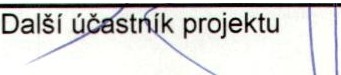 Příjemce	10